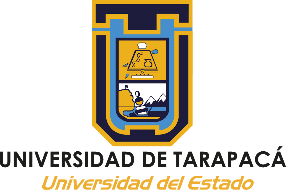 Formulario de Denuncia ante actos Atentatorios contra la Dignidad de las PersonasINDIQUE EL TIPO DE ATENTADO A LA DIGNIDAD. Marque con una “X” la alternativa que corresponda:IDENTIFICACION DEL O LA DENUNCIANTEDatos de Identificación respecto a quien REALIZA la denuncia: Marque con una “X” la alternativa que corresponda:Datos personales del o la DENUNCIANTE en aquel caso en que no se trata de la VÍCTIMA:Datos personales de la VÍCTIMA:Datos de la VÍCTIMA respecto a la universidad:Datos personales del DENUNCIADO/A respecto a la universidad:NARRACIÓN CIRCUNSTANCIADA DE LOS HECHOS.Describa los hechos -en orden cronológico- que avalarían la denuncia. (Señalar nombres, lugares, fechas y detalles que complementen la denuncia). Si desea puede relatar los hechos en hoja adjunta  Señale desde hace cuánto tiempo se desarrollan las acciones recién descritas:Señale individualización de las personas que hubieren presenciado o que tuvieren información de lo acontecido (Testigos) Antecedentes y documentos que acreditarían los hechos denunciados: Marque con una “X” la alternativa que corresponda:Si respondió “Otros Documentos de respaldo”, favor señale cuál/es:Observaciones_______________________________Nombre y Firma del/la DenuncianteFecha de la denuncia ____ /____ / _____COMPROBANTE RECEPCIÓN DE DENUNCIACOPIA DE LA PERSONA QUE REALIZA LA DENUNCIA*___________________________NOMBRE - FIRMA DE QUIEN DENUNCIAFECHA _____/______/_____                                                                    _________________________(FECHA DE ENTREGA DEL DOCUMENTO)                                               NOMBRE - FIRMA RECEPTOR/A             * Es de responsabilidad de quien realiza la denuncia, resguardar este comprobanteCOMPROBANTE RECEPCIÓN DE DENUNCIACOPIA DE LA PERSONA QUE RECEPCIONA LA DENUNCIA*___________________________NOMBRE – FIRMA DE QUIEN DENUNCIAFECHA _____/______/_____                                                                    ____________________(FECHA DE ENTREGA DEL DOCUMENTO)                                           NOMBRE - FIRMA RECEPTOR/A* Es de responsabilidad de quien recepciona la denuncia, resguardar este comprobanteAcoso Sexual Acoso LaboralDiscriminación arbitrariaOtra conducta que atente contra la dignidad de las personasDenunciante es la víctima, es decir, persona en quien recae la acciónDenunciante NO es la víctima, es decir, NO es la persona en quien recae la acciónNombre completoRUTDirección ParticularRegión / ComunaTeléfono de contactoCorreo electrónicoNombre completoRUTDirección ParticularRegión / ComunaTeléfono de contactoCorreo electrónicoVínculo con la universidad (estudiante, académico/a, funcionario/a). Indique el Departamento, Unidad, área de desempeño Víctima no tiene vínculo con la universidadNombre completoVínculo con la universidad (estudiante, académico/a, funcionario/a). Indique el Departamento, Unidad, área de desempeñoNinguna evidencia específicaTestigosCorreos electrónicosFotografías VideoOtros Documentos de respaldo